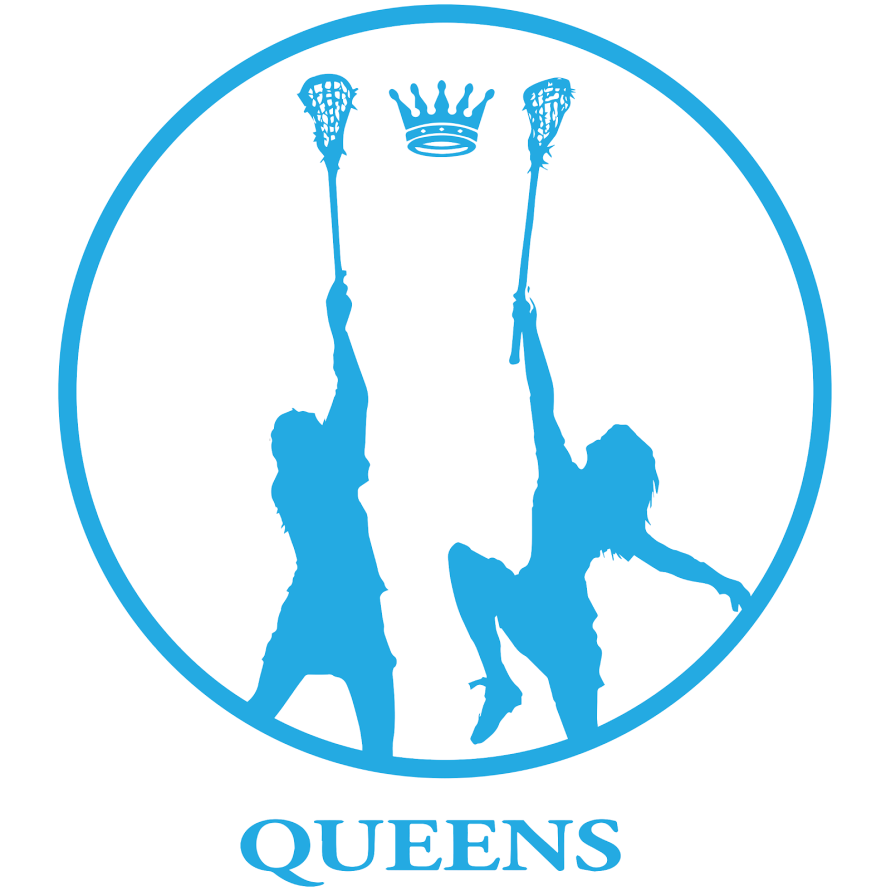 Fall’20 Girls High School Schedule Location: Cunningham Park (On Union Turnpike by the Tennis Courts)DATESTIMESOctober 17, 202010:00 – 11:30amOctober 24, 202010:00 – 11:30amOctober 31, 202010:00 – 11:30amNovember 7, 202010:00 – 11:30amNovember 14, 202010:00 – 11:30amNovember 21, 202010:00 – 11:30am